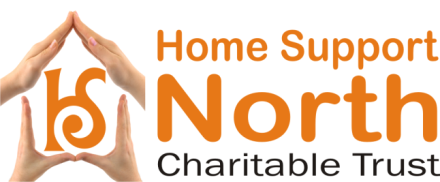 Sick / Injury Leave Form
Area: (Check Box)   Whangarei    | Kerikeri    | Kaitaia   Name: 			Date Sent to the Office:     Please read and sign the leave declaration on Page 2 of this form.Leave dates requested  Off Work From:               Return to work on:      Leave type requested (please tick relevant box and complete information):
In the absence of sick leave being available:- Do you wish to be paid any alternative days owed or annual leave?		  Yes        NoDo you want the payroll office to contact you to discuss options?		  Yes        No	
*** Please ensure you have completed an Incident Form if this is for a Work Related InjuryComments:    Please refer to your Support Worker Handbook for entitlements or check with Payroll if you are unsure.I informed the Office immediately of the Sick leave (or as soon as practically possible) and noted on my timesheets (non Remote Workers) reason for absence.I referred to my Support Worker Handbook for entitlements or checked with Payroll.For a work related accident – visit a Doctor, supply HSNCT with an ACC/medical certificate and complete an Incident Form in addition to this Sick Leave Form.For three or more consecutive sick days – you may be required to supply a medical certificate.  Please supply a copy if you have been to the doctor.I must take time off equivalent to pay requested.Sick leave will be paid in the pay period it falls due (as if I was working).I will not make changes to my schedule without first consulting the office.   I may be contacted to discuss any variations or permanent changes.To take Maternity leave – I understand I need to make a formal submission – in writing.  See Employment New Zealand website for more details Employment New ZealandI am aware an incomplete form could result in delay or non-payment or leave being declined and I have completed this form to include all leave from work (including unpaid leave).  

I have read and understand the above:  Office Use:  SW Start Date:   Date Received:   

Office:    Received By: Reason for Leave:✔Reason for Leave:✔Number of work DaysHoursPaid Leave✔ReasonSick LeaveWork Related InjurySupport Worker Signature:         (Type name to agree to declaration)Date:  